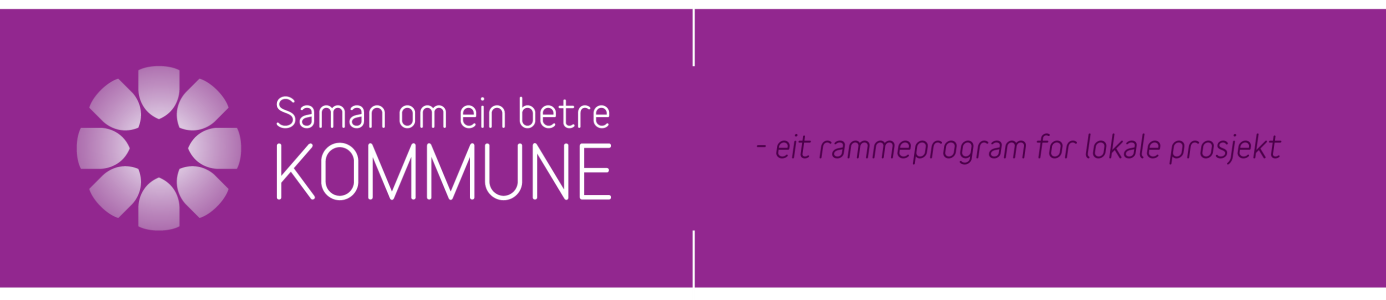 Frist for tilbakemelding på bruk av tilskudd og fortsettelse 2014Tilbakemelding bruk av tilskuddFortsettelse i 2014Signatur:----------------------------------------------------------------------ignatur
re tidligere har meldt at prosjektet avsluttes i 2013: Hvorfor ønsker dere å fortsettebudsjettjusteringer og tilskuddsbJaNeiVi kommer til å bruk e hele tilskuddetDersom nei:  Hvor mye anslår dere at dere vil benytte?JaNeiVi ønsker å fortsette med prosjektet i 2013Dersom nei: Hvorfor?Dersom dere tidligere har meldt at prosjektet avsluttes i 2013: Hvorfor ønsker dere å fortsette?